Publicado en España el 24/03/2023 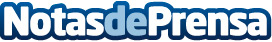 La importancia del mantenimiento del tejado por Hermanos RebolloLos tejados tienen distintos revestimientos, formas y propiedades. Sin embargo, para que cumpla su función durante mucho tiempo, el tejado debe recibir un mantenimiento adecuadoDatos de contacto:HERMANOS REBOLLOLa importancia del mantenimiento del tejado620 54 19 66Nota de prensa publicada en: https://www.notasdeprensa.es/la-importancia-del-mantenimiento-del-tejado Categorias: Madrid Servicios Técnicos Hogar http://www.notasdeprensa.es